In a college homecoming competition, eighteen students lift a sports car. While holding the car off the ground, each students exerts an upward force of 400 N. (a) What is the mass of the car in kilograms? (b) What is its weight in pounds?A block on a level frictionless surface has two horizontal forces applied. (a) What force F2 would cause the block to move in a straight line to the right? (b) If the block moves 50 cm, how much work is done by each force? (c) what is the total work done by the two forces?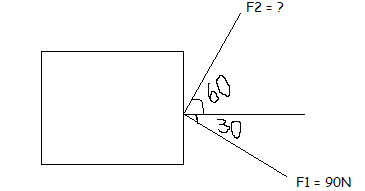 